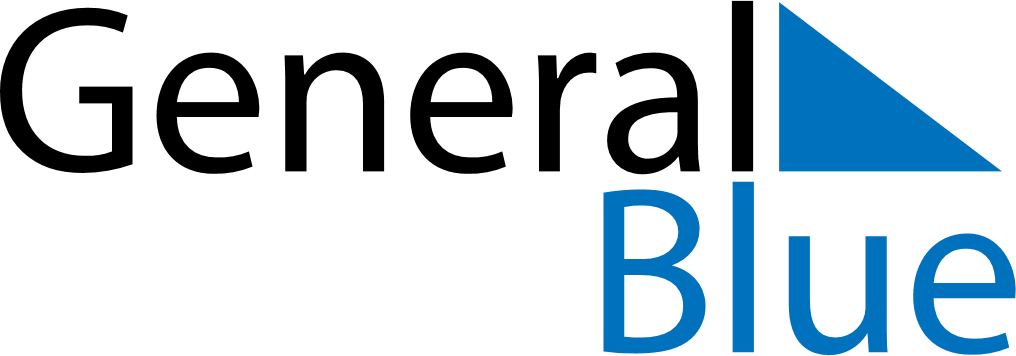 June 2068June 2068June 2068June 2068June 2068SundayMondayTuesdayWednesdayThursdayFridaySaturday123456789101112131415161718192021222324252627282930